Практическое задание для конкурса «Лучший сварщик»Оренбург 2019Задание №1 на выполнение трудовых функций (трудовых действий) в реальных условияхТрудовые действия:Проверка оснащенности сварочного поста РД.Проверка работоспособности и исправности оборудования поста РД.Проверка наличия заземления сварочного поста.Настройка оборудования.Задание:1.Подготовить рабочее место (сварочный пост РД) к выполнению резки РД и сварки РД деталей конструкции по чертежу и  технологической карте. 2.Проверить работоспособность исправность сварочного оборудования РД и средств индивидуальной защитыУсловия выполнения задания:1. Место выполнения задания: сварочная мастерская Саранского строительного техникума.2. Максимальное время выполнения задания №1 –  10  мин.Критерии оценки:Количество набранных баллов в соответствии с оценочным листом. Задание №2 на выполнение трудовых функций (трудовых действий) в реальных условиях.Трудовые действия:  Ознакомление с конструкторской и производственно-технологической документацией по сварке.Проверка оснащенности сварочного поста РД.Зачистка ручным или механизированным инструментом элементов конструкции (изделий, узлов, деталей) под сварку.Проверка работоспособности и исправности сварочного оборудования для РД.Проверка наличия заземления сварочного поста РД.Подготовка и проверка сварочных материалов для РД.Настройка сварочного оборудования для РД с учетом особенностей его  специализированных функций (возможностей).Сборка элементов конструкции (изделий, узлов, деталей) под сварку с применением  сборочных приспособлений.Сборка элементов конструкции (изделий, узлов, деталей) под сварку  на прихватках. Контроль с применением измерительного инструмента подготовленных и собранных с применением сборочных приспособлений элементов конструкции (изделий, узлов, деталей) на соответствие геометрических размеров требованиям конструкторской  и производственно-технологической  документации по сварке.Контроль с применением измерительного инструмента подготовленных  и собранных на прихватках элементов  конструкции (изделий, узлов, деталей) на соответствие    геометрических размеров требованиям конструкторской и производственно-технологической документации по сварке.Выполнение предварительного подогрева  металла.*Выбор пространственного положения сварного шва для сварки элементов конструкции (изделий, узлов, деталей).Выполнение РД сложных и ответственных конструкций с применением     специализированных функций (возможностей) сварочного оборудования.Зачистка ручным или механизированным инструментом сварных  швов после сварки.Удаление ручным или механизированным инструментом поверхностных  дефектов (поры, шлаковые включения, подрезы, брызги металла,  наплывы и т.д.).Контроль с применением измерительного инструмента сваренных РД сложных  и ответственных конструкций на соответствие геометрическим размерам, требованиям конструкторской и производственно-технологической  документации по сварке.Задание:1.Ознакомиться с операционно-технологической картой сборки и сварки плавящимся покрытым электродом ТК-01-00002-024-008.2.Выполнить сварные соединения согласно требованиям конструкторской и производственно-технологической документации:  лист ЦОК-24-ПЭ-00002-008, ТК-01-00002-024-008.Условие выполнения задания:1. Место выполнения задания: производственное помещение ЦОК2. Максимальное время выполнения задания №2 –  40 мин.3. Операционно-технологическая карта сборки и сварки плавящимся покрытым электродом ТК-01-00002-024-008.4.Чертеж сварочного соединения: лист ЦОК-24-ПЭ-00002-008.Критерии оценки:Количество набранных баллов в соответствии с оценочным листом.Операционно-технологическая картасборки и ручной дуговой сварки плавящимся покрытым электродомТК-01-00002-024-008.Эскизы сварного соединения С8 ГОСТ 5264-80 (шов №1).Эскизы сварного соединения У4 ГОСТ 5264-80 (шов №2).Эскизы сварного соединения У17 ГОСТ 16037-80 (шов №3).Эскизы сварного соединения С17 ГОСТ 16037-80 (шов №4).Параметры процесса сварки. Технологические требования к сварке:К производству сварочных работ допускаются сварщики, прошедшие  инструктаж по ОТ и ТБ.Перед сборкой необходимо очистить до металлического блеска кромки и прилегающие к ним внутреннюю на 10мм и наружную на 20мм поверхности деталей;Собрать и прихватить.  Начальный и конечный участок каждой прихватки обработать механически для обеспечения плавного перехода при сварке корневого слоя шва.  Прихватки при сварке тщательно переваривать или вышлифовывать. Сварку выполнять только после ВИК соответствия сборки чертежным размерам и отсутствия дефектов в прихватках. Прихватки, имеющие дефекты, должны быть удалены механическим путем, заварены вновь и проконтролированы.Дуга зажигается с поверхности разделки кромок или же с поверхности металла уже выполненного шва.Сварку осуществлять в неповоротном положении: шов №1 – в три прохода (корневой и два заполняющих),  шов №2 – в два прохода, шов №3 - в один проход, шов №4 – в два прохода.После окончания сварки зачистить шов и прилегающие к нему поверхности на расстоянии не менее 20 мм (по обе стороны шва) от шлака, брызг расплавленного металла, окалины и других загрязнений.Последовательность операцийТребования к контролю качестваС технологической картой ознакомлен:      ____________________             ______________________                                                                                                           (подпись соискателя)                             (фамилия, имя, отчество)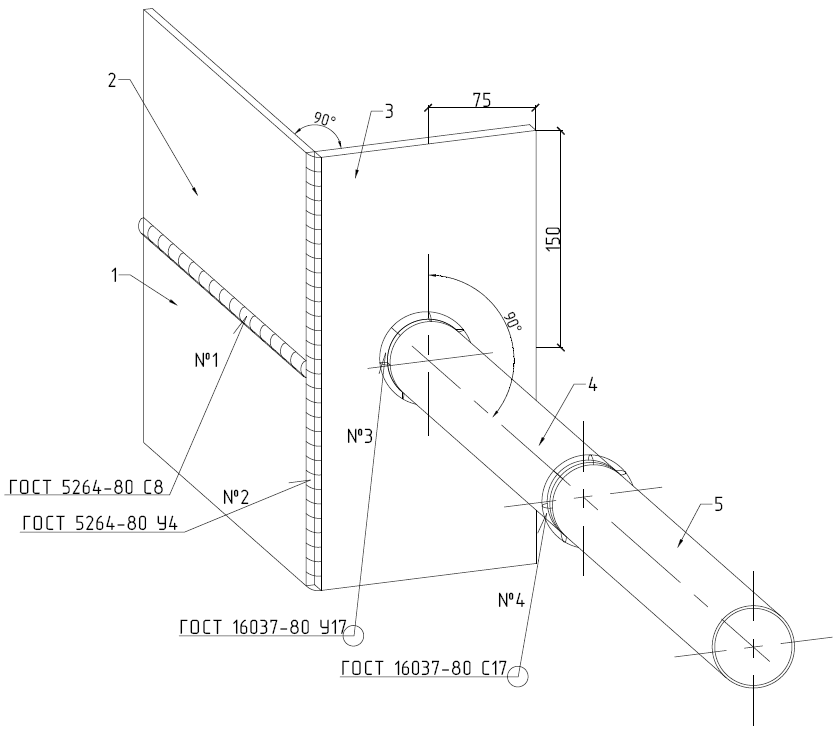 ЦОК-024-ПЭ-00002-008ЦОК-024-ПЭ-00002-008ЦОК-024-ПЭ-00002-008ЦОК-024-ПЭ-00002-008ЦОК-024-ПЭ-00002-008ЦОК-024-ПЭ-00002-008ЦОК-024-ПЭ-00002-008ЦОК-024-ПЭ-00002-008.ЦОК-024-ПЭ-00002-008ЦОК-024-ПЭ-00002-008ЦОК-024-ПЭ-00002-008ЦОК-024-ПЭ-00002-008 Изм.Лист № докум.Подп.ДатаПрактическое заданиеЛистЛистовМасштаб Разработал РазработалСедин С.Б.Практическое задание 11 Проверил ПроверилЛазарев А.Л.Практическое задание 11 Н.контр. Н.контр.В/02.3В/02.3В/02.3 Утвердил Утвердил  Коротин А.И.В/02.3В/02.3В/02.3№ п/пНаименование Обозначения (показатели)Способ сваркиСварка ручная дуговая плавящимся покрытым  электродом  ГОСТ Р ИСО 4063-111Основной материал (марки) Детали поз.1, 2, 3 – сталь 20 ГОСТ 19903-74; детали поз. 4, 5–сталь 20 ГОСТ 8732-78,  Сварочные материалы,  тип, маркаСварочные покрытые  электроды  ГОСТ 9467-75 тип Э50А, марка ЛБ-52УВид покрытия электродов (для РД)Основное (Б)Сварочное оборудованиеВД-252Типоразмер,  ммДетали поз.1, 2 – лист 150х150х8,поз.3 –лист 300х150х8,поз. 4, 5– труба 57х3,5х150.Тип сварного соединенияСварной шов №1-С8, №2-У4, №3-У17, №4-С17Вид шва соединенияСварной шов №№1, 2, 3, 4-одностороннийФорма подготовки кромокСварной шов №1 – со скосом одной кромки ГОСТ 5264-80, №№2, 3 – без скоса кромок  ГОСТ 5264-80, №4 - со скосом двух кромок ГОСТ 16037-80Положение при сваркеСварной шов №1 - Г, №2 - В1, №3 - В1, №4 - В1Способ сборкиНа прихваткахМетод подготовки и очисткиМеханическаяТребования к прихваткамШов №1 - кол-во 2шт., L - 20-30 мм, H-2 мм; шов №2 – кол-во 2шт., L-20-30 мм, H-2 мм; шов №3 – кол-во 2шт., L-10-20 мм, H-2 мм;шов №4 – кол-во 2 шт., L-10-20 мм, Н-2мм.КлеймоКонструкция соединенияКонструктивные элементы шваПорядок сварки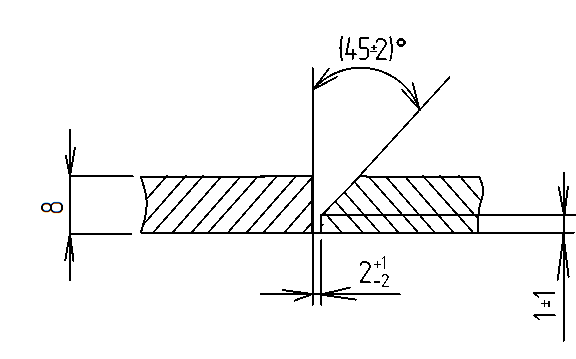 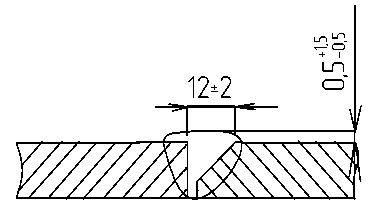 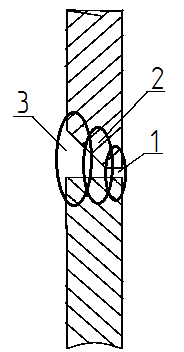 Конструкция соединенияКонструктивные элементы шваПорядок сварки 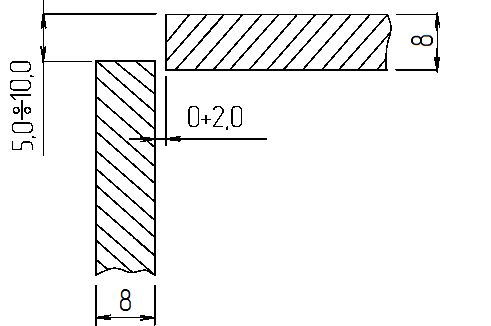 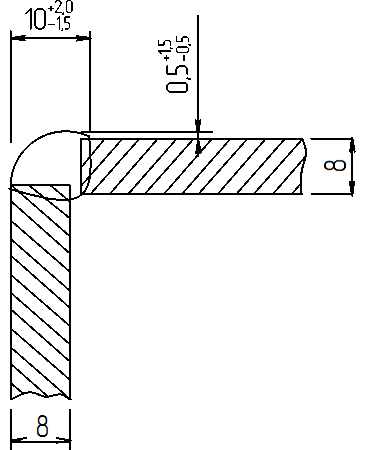 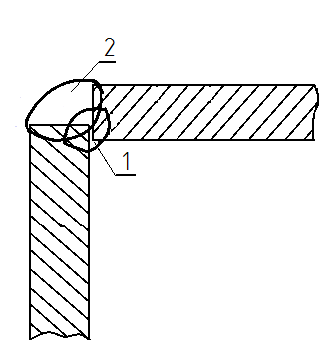 Конструкция соединенияКонструктивные элементы шваПорядок сварки 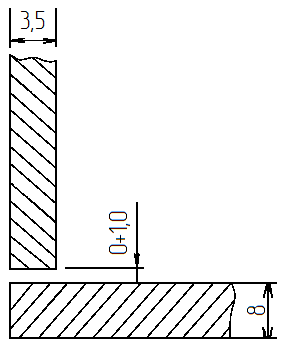 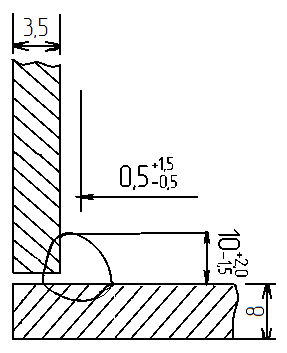 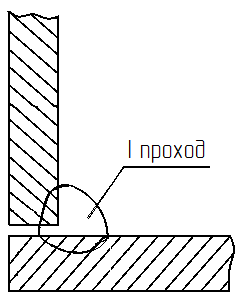 Конструкция соединенияКонструктивные элементы шваПорядок сварки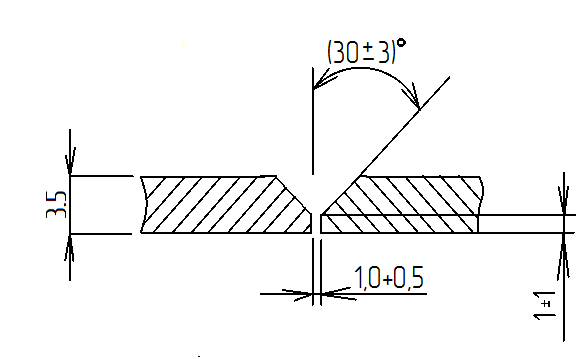 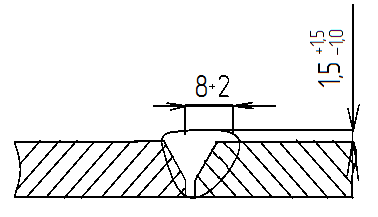 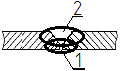 Номер шваНомер слоя (валика)Способ сваркиДиаметр электрода электродной проволоки, ммРод и полярность токаСварочный ток, АНапряж.  дуги, ВРасход защитного газа, л/чСкорость сварки, м/ч11РД(111)2,6=(+)75-95---12РД(111)3,2=(+)100-115---13РД(111)3,2=(+)100-115---21РД(111)3,2=(+)100-115---22РД(111)3,2=(+)100-115---31РД(111)3,2=(+)100-115---41РД(111)2,6=(+)75-95---42РД(111)3,2=(+)100-115---№п/пОперацияСодержание операцийОборудование и инструмент1234    1Подготовка кромокВыбрать заготовки согласно чертежу (эскизу).Произвести контроль размеров заготовок на соответствие чертежу (эскизу).Зачистить кромки и прилегающую к ним наружную поверхность деталей до металлического блеска на ширину не менее 20 мм.Универсальный шаблон сварщика (УШС -3), штангенциркуль, угольник, металлическая щётка, углошлифовальная машина, щетка-крацовка2Настройка и проверка сварочного оборудования2.1. Ознакомится с паспортом и инструкцией по эксплуатации сварочного выпрямителя ВД-252.2.2. Проверить заземление сварочного аппарата.2.3. Проверить работоспособность средств измерения параметров сварки.2.4. Подготовить сварочное оборудование к выполнению сварки.2.5. Выставить режимы сварки согласно данным технологической карты.Сварочный выпрямитель ВД-252 3Сборка 3.1. Выполнить прихватки: шов №№1, 2 – длиной 20-30мм, шов №№3,4 длиной 10-20 мм, выбрать режимы.3.2. Зачистить прихватки.3.3. Произвести контроль выполненных прихваток и параметров сборки.3.4. Предъявить техническому эксперту собранный образец для оценки по критериям для 3-го уровня квалификации.Сварочный выпрямительВД-252  универсальный шаблон сварщика (УШС-3), молоток, зубило,металлическая щётка, углошлифовальная машина, щетка-крацовка.4Сварка5.1.Установить собранный образец в положение согласно требованиям чертежа и технологической карты.5.2.Выполнить сварку образца в неповоротном положении на режимах, приведенных в данной технологической карте с соблюдением порядка наложения слоев.5.3.Технологические требования в процессе сварки: сварку вести в один проход.5.4.Зачистить шов и прилегающие к нему поверхности на расстоянии 20 мм в обе стороны от окислов, брызг. 5.5.Нанести маркером клеймо на расстоянии 50-60 мм от сварного шва. 5.6.Произвести контроль выполненных сварных соединений изделия.5.7.Предъявить техническому эксперту изделие для оценки по критериям для 3-го уровня квалификации. Сварочный выпрямитель ВД-252, молоток, зубило, металлическая щётка, углошлифовальная машина, щетка-крацовка, маркер, УШС-3.№ сварного шваМетод контроля, 
вид испытанийНД на методику контроляНД на оценку качестваОбъем контроля
(%, кол-во образцов)1  Визуальный  измерительныйРД-03-606-03ГОСТ Р ИСО 5817-2009100%1РадиографическийГОСТ 7512-82ГОСТ Р ИСО 5817-2009100%2Визуальный измерительныйРД-03-606-03ГОСТ Р ИСО 5817-2009100%2РадиографическийГОСТ 7512-82ГОСТ Р ИСО 5817-2009100%3Визуальный измерительныйРД-03-606-03ГОСТ Р ИСО 5817-2009100%4  Визуальный  измерительныйРД-03-606-03ГОСТ Р ИСО 5817-2009100%4РадиографическийГОСТ 7512-82ГОСТ Р ИСО 5817-2009100%